Volunteer Skating Coach Description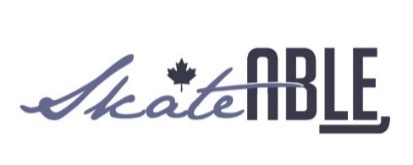 Position SummaryTeach children with physical disabilities, ages 2-12, basic ice-skating skills using SkateABLE’s standards for program delivery. Duties Performed Design and deliver developmentally appropriate lesson plans for children age 2-12  Provide a fun, safe, and caring environment for skaters to learn  Teach fundamental skating skills in a progressive manner  Assess and evaluate individual skating skills based on SkateABLE™ standards  Facilitate opportunities for skaters to play and make new friends Education/Work Experience Current Vulnerable Sector Police Check required (for anyone age 18+) Must be at least 16 years of age.Skills Strong skating background required (ie. figure skating, hockey, ringette) Interest in working with children with disabilities Must be able to lift up to 60lbs while wearing skatesFall program offered from October 23 – December 11, 2018We skate on Tuesdays from 6-6:50pm at The Pond Volunteer orientation will be held on October 17th (time/location TBA).Send Volunteer Registration form to: Lisa Conley, sk8conley@gmail.comUpdated August 2018Title: Adaptive Skating Coach (Volunteer)Organization: SkateABLE™Locations: Rhino Sports (The Pond) – Belleville